ECE R14 BOARD OF STUDIESIST  MEETING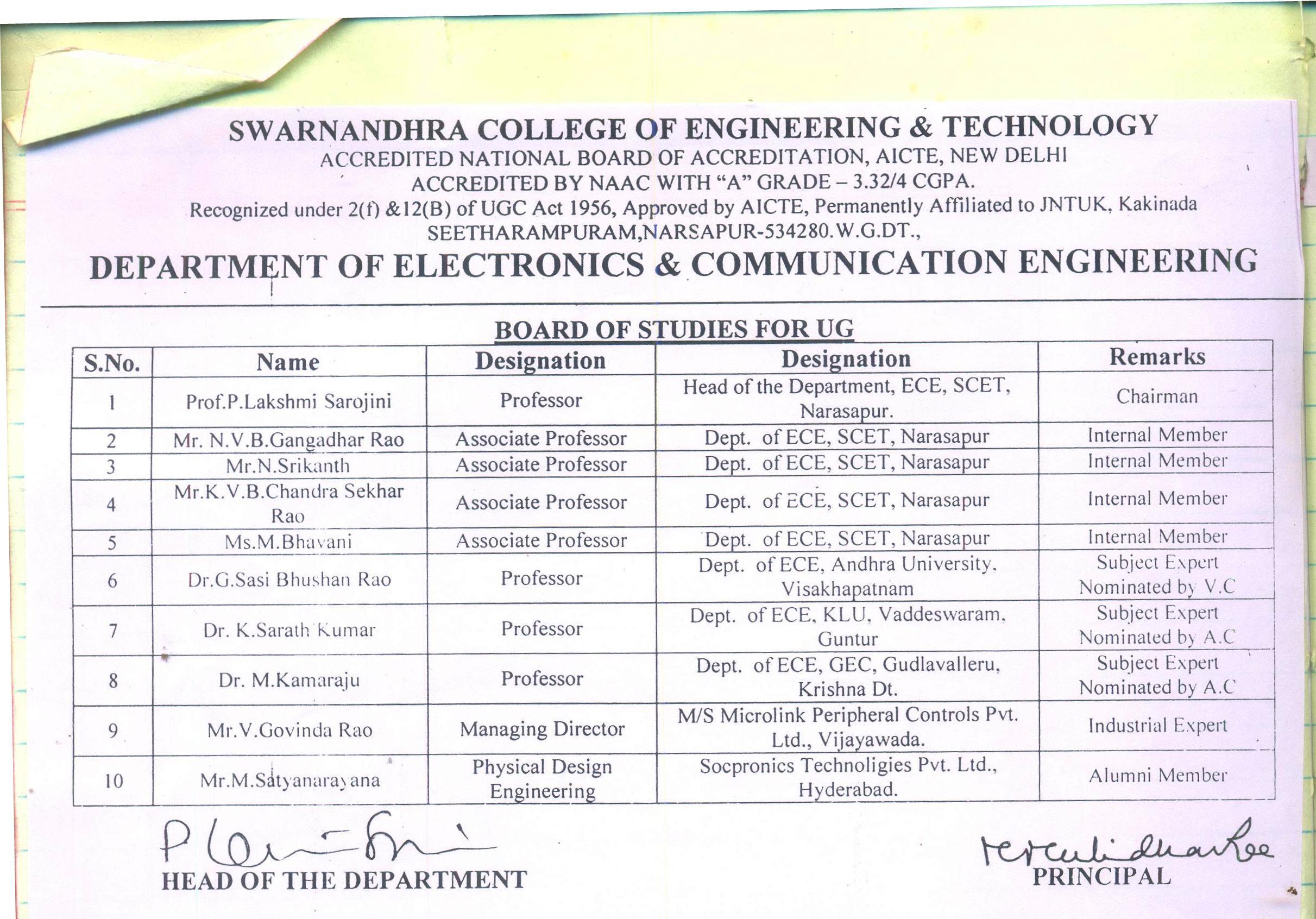 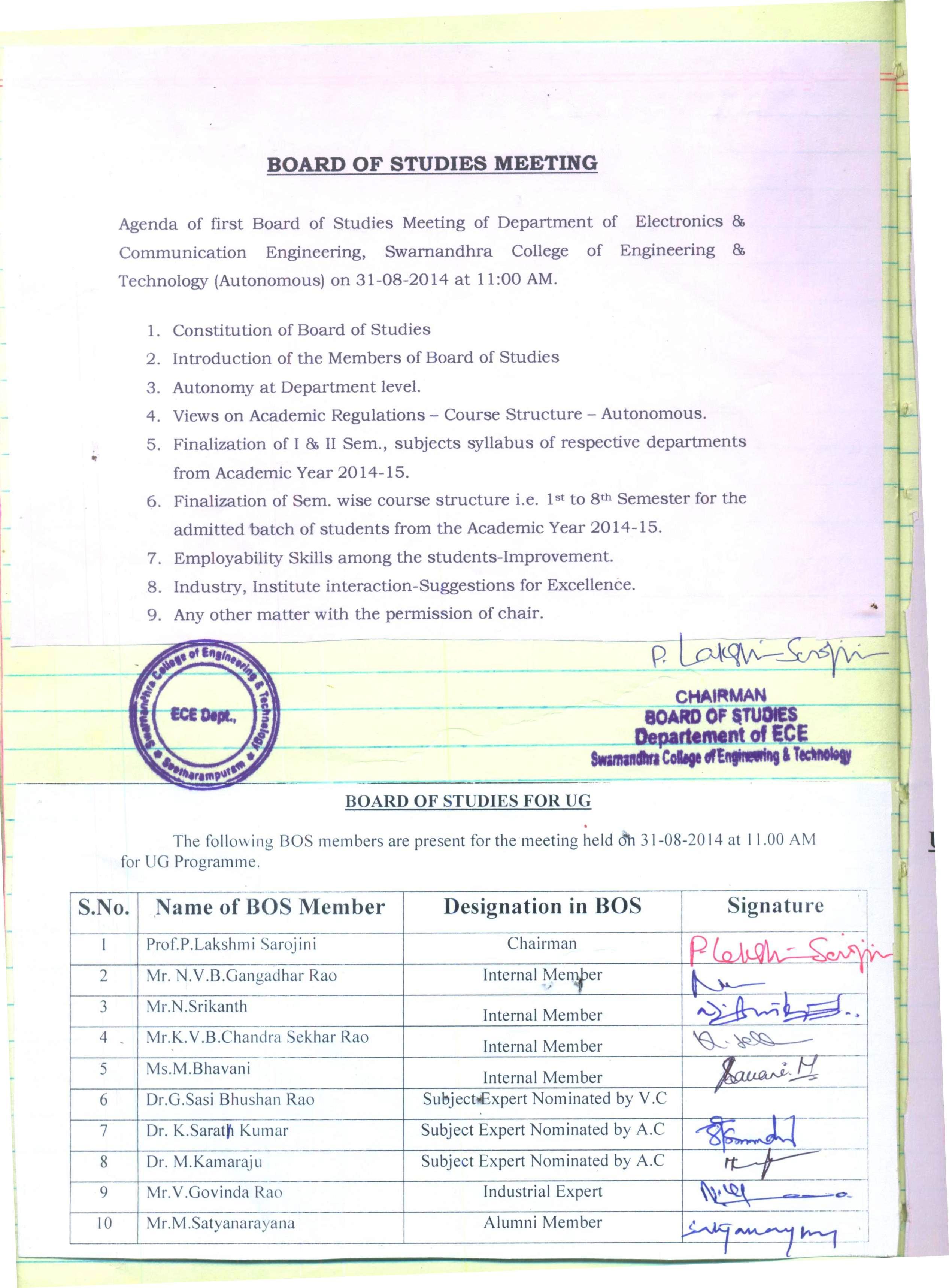 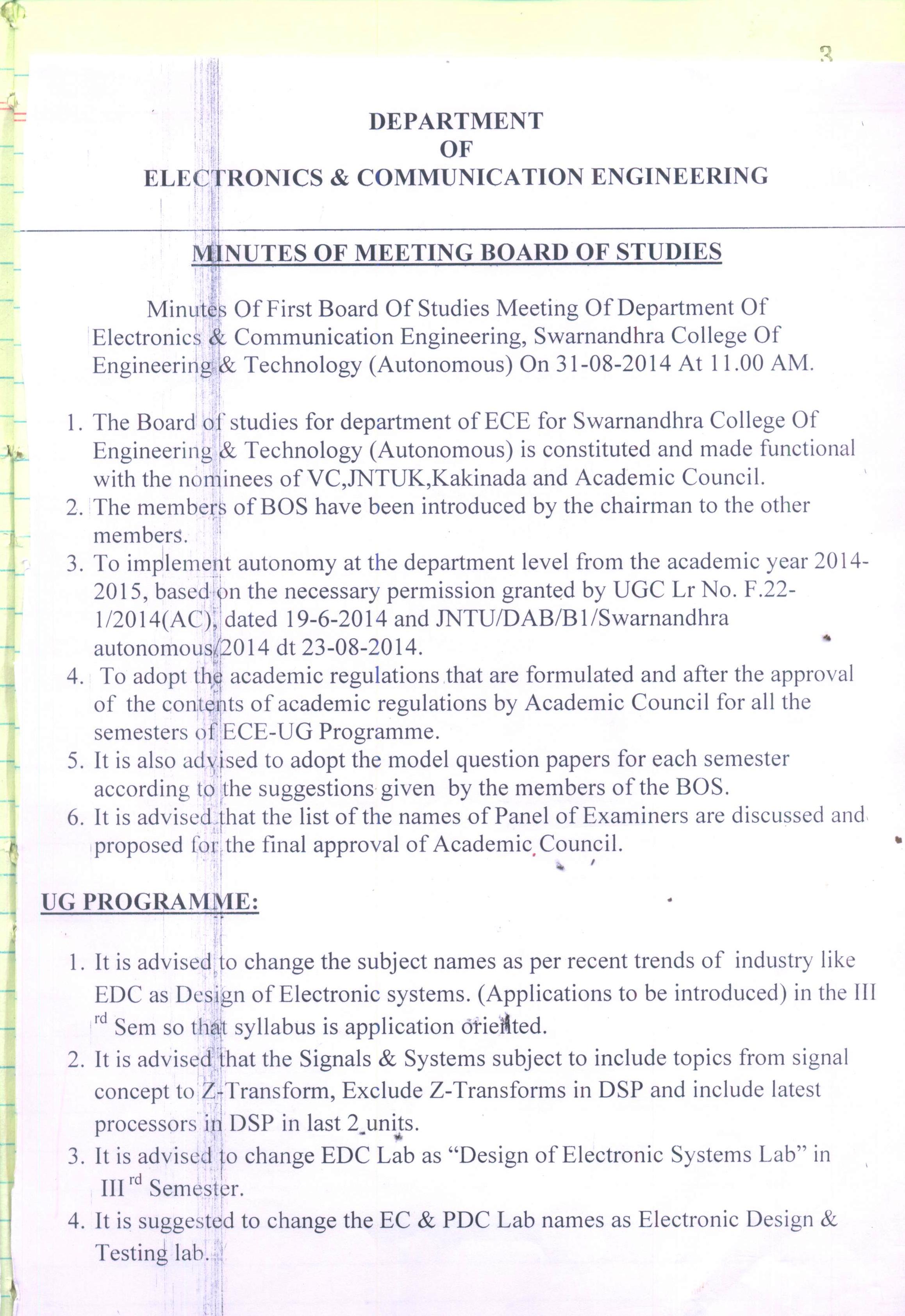 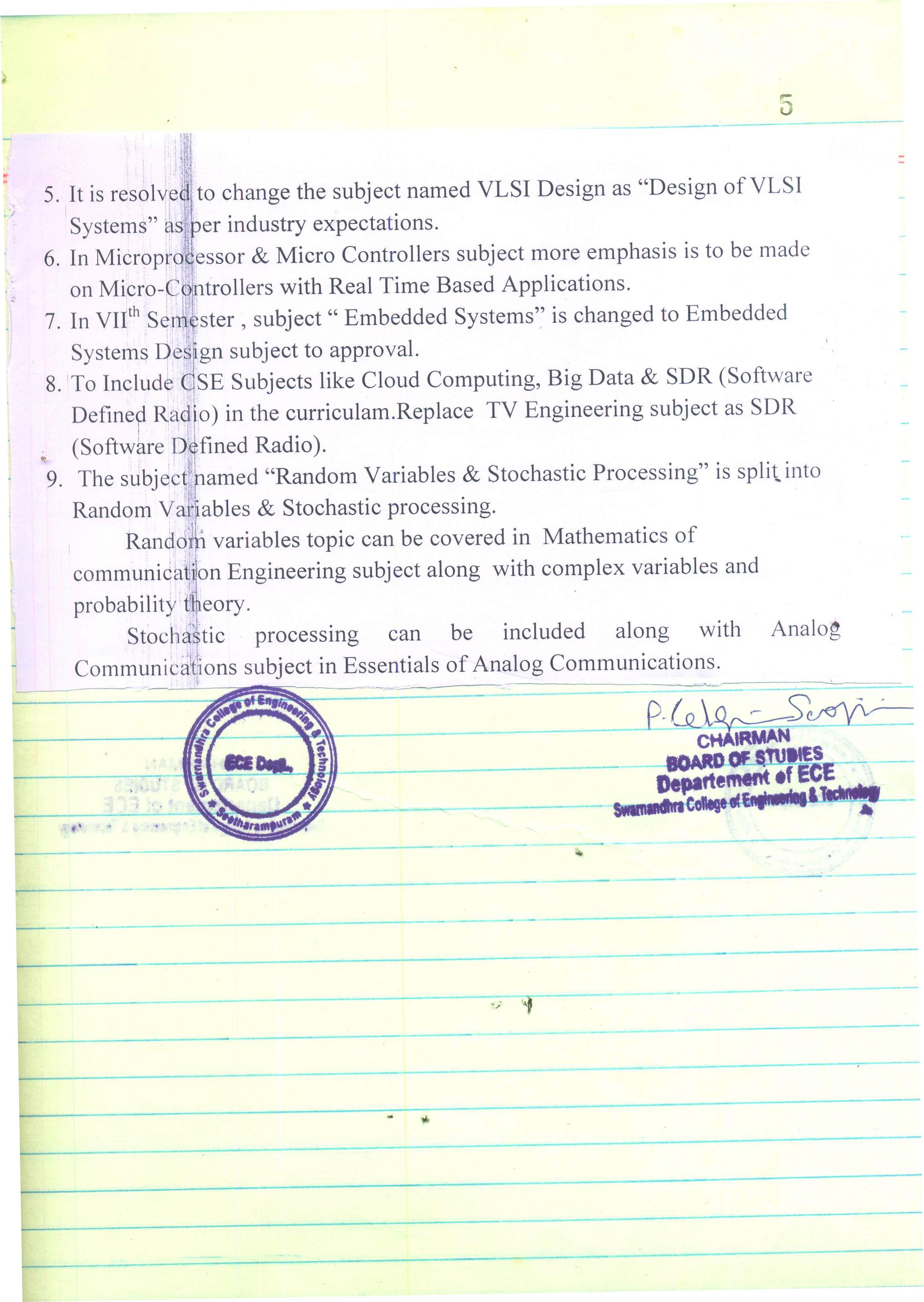 II ND MEETING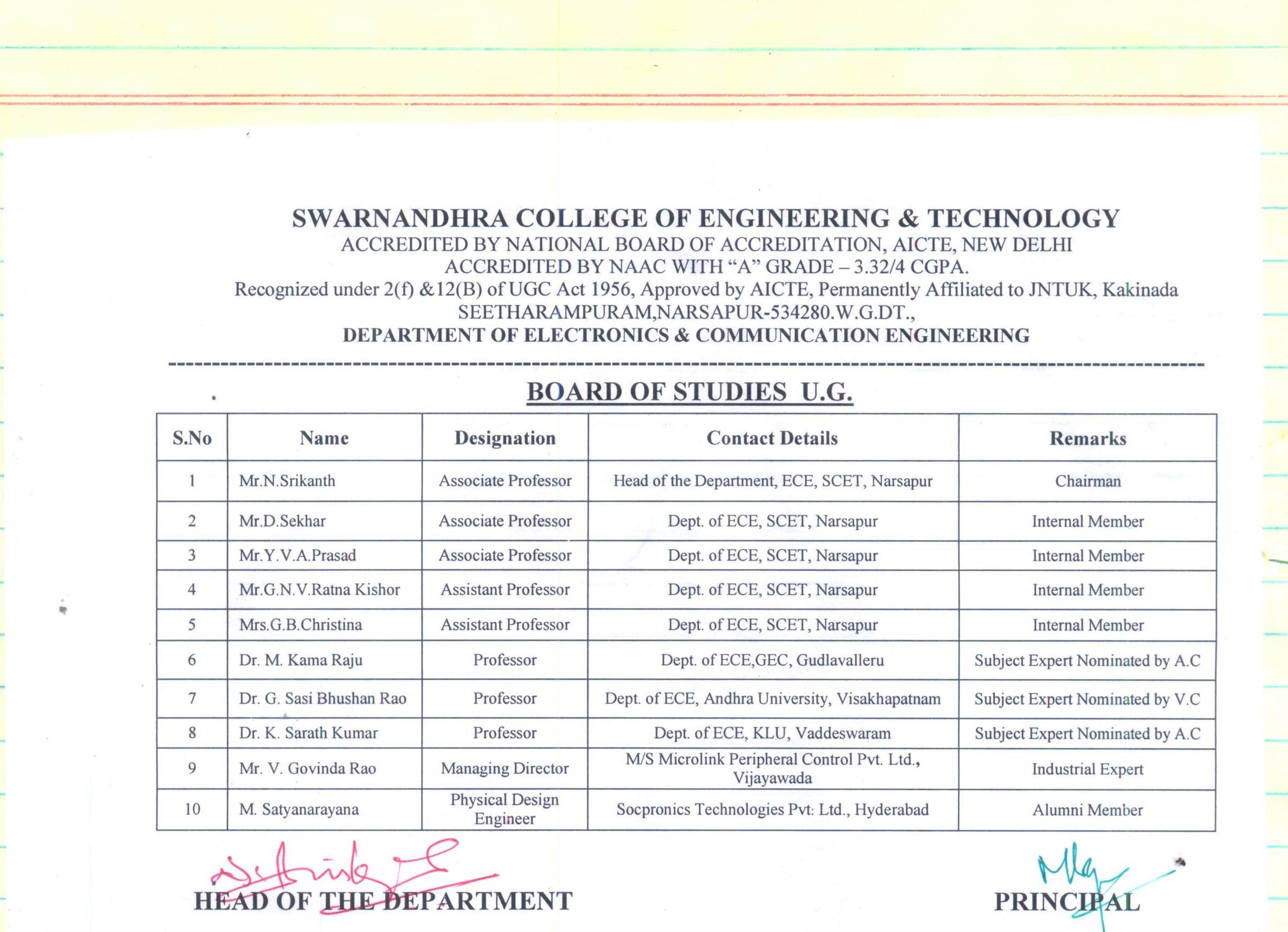 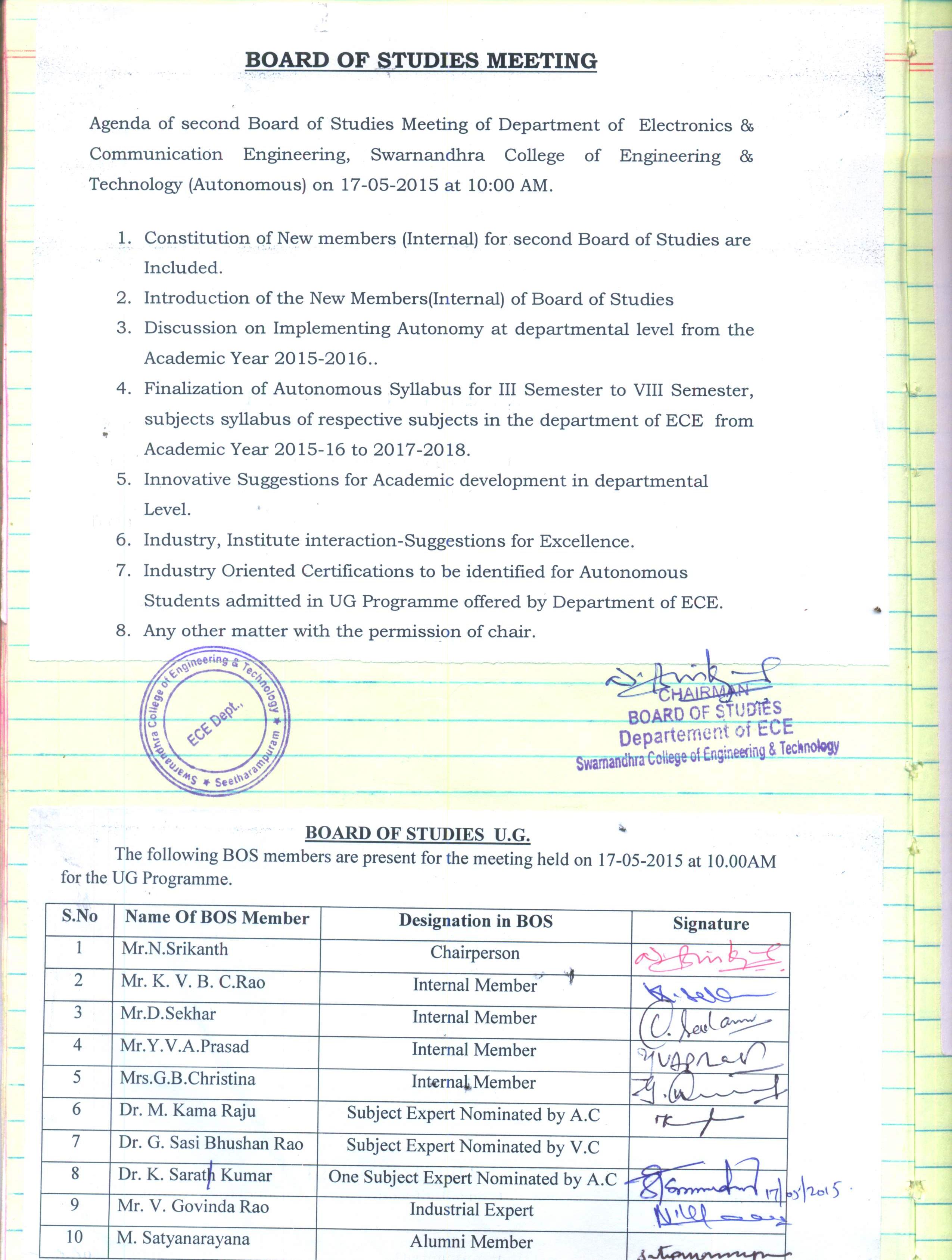 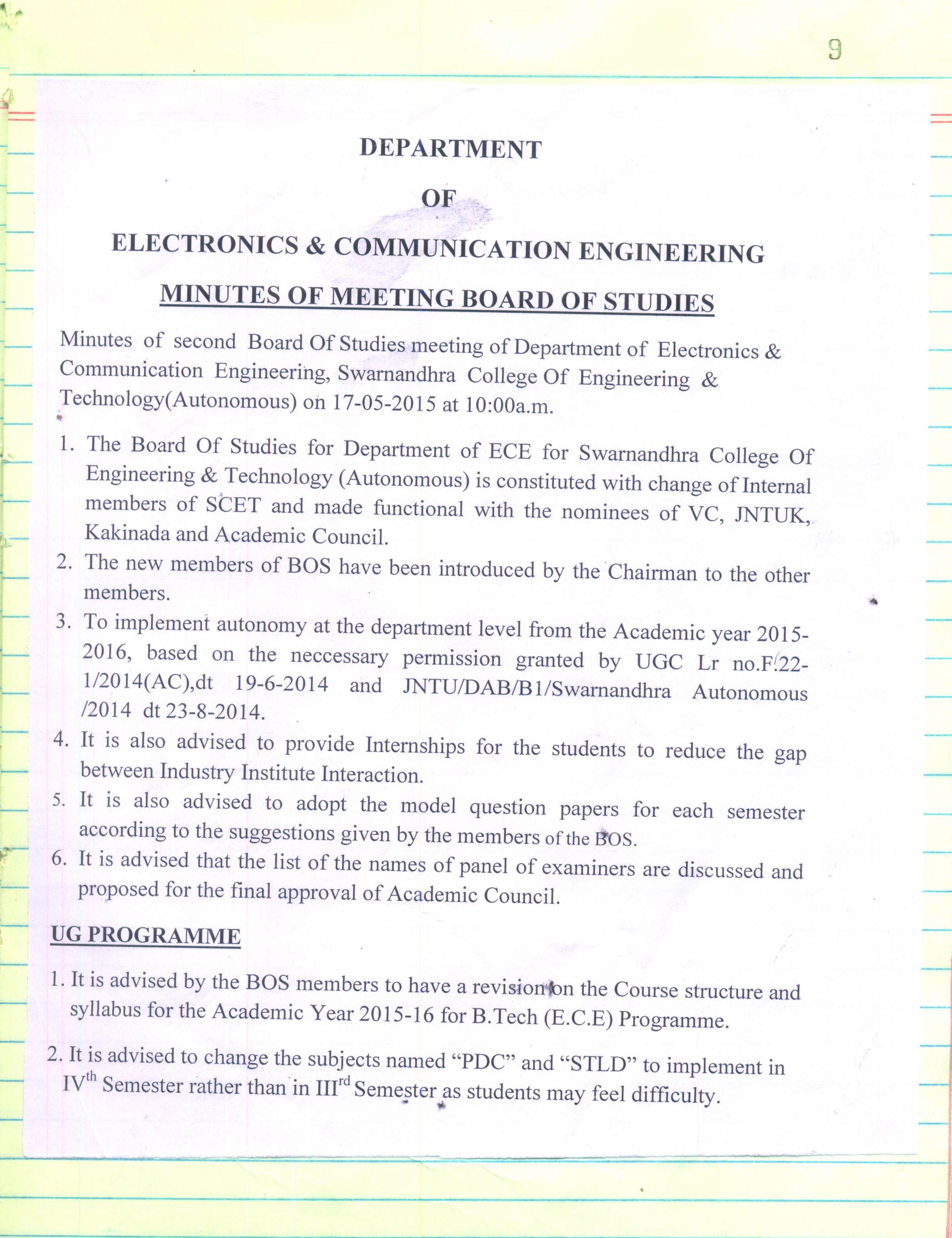 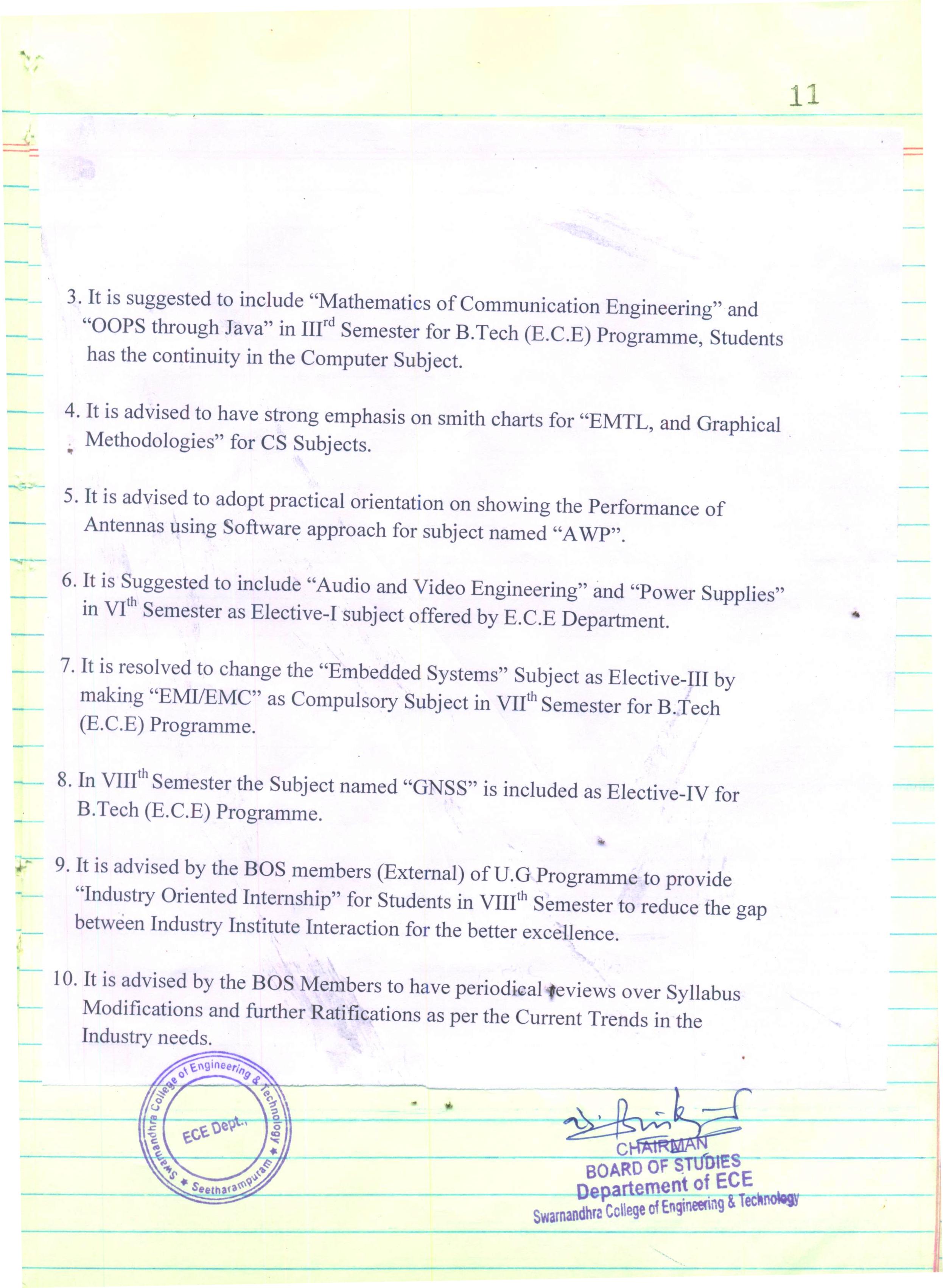 